D4.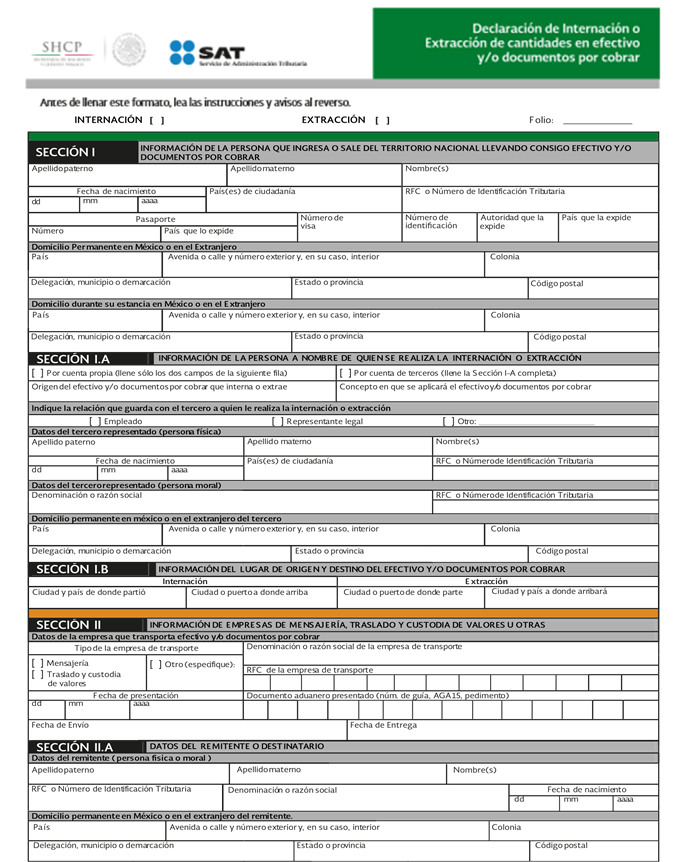 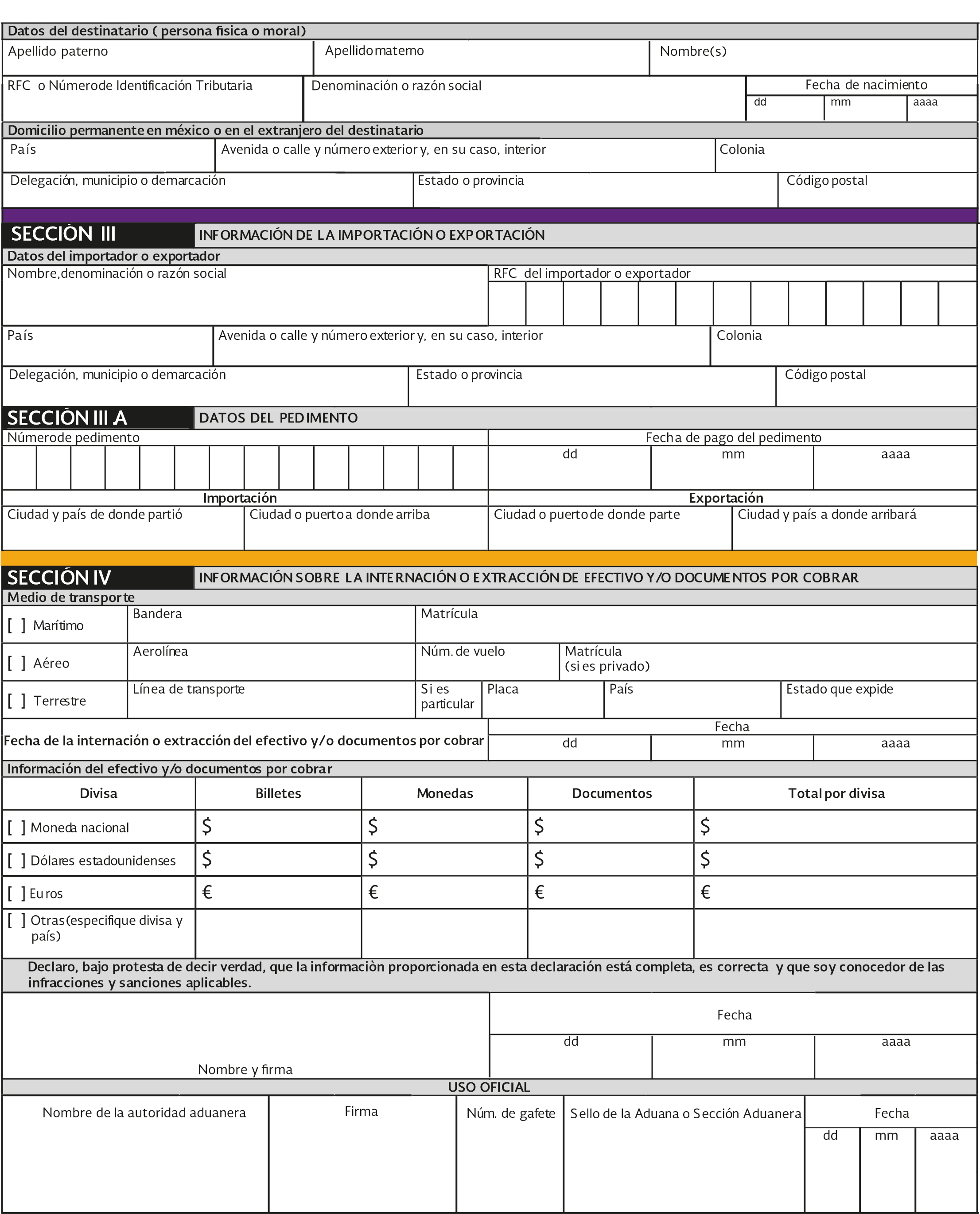 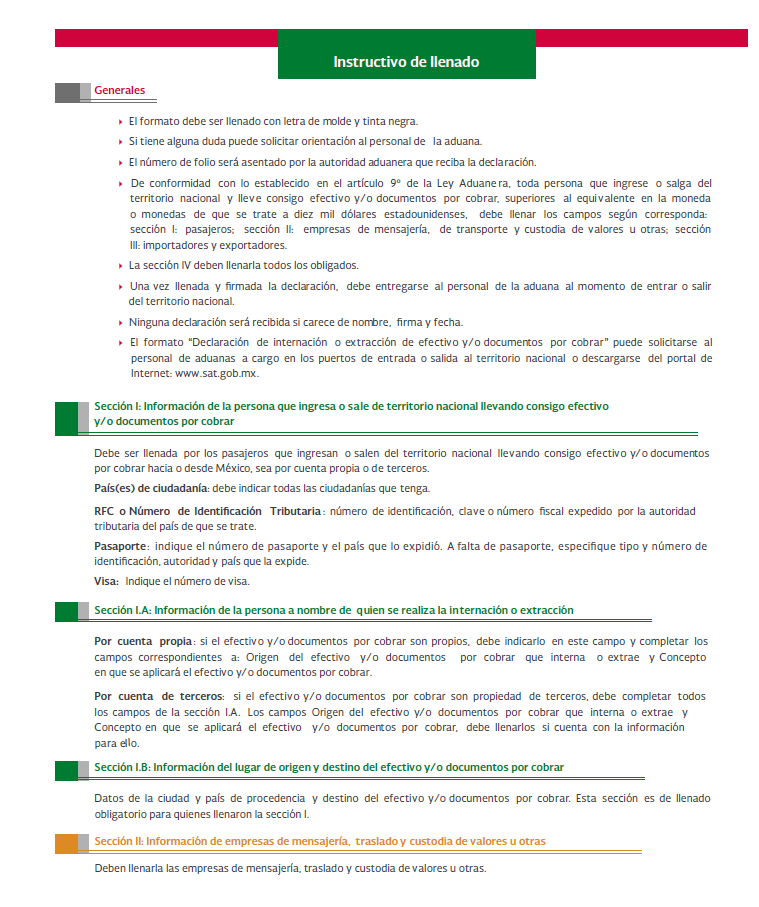 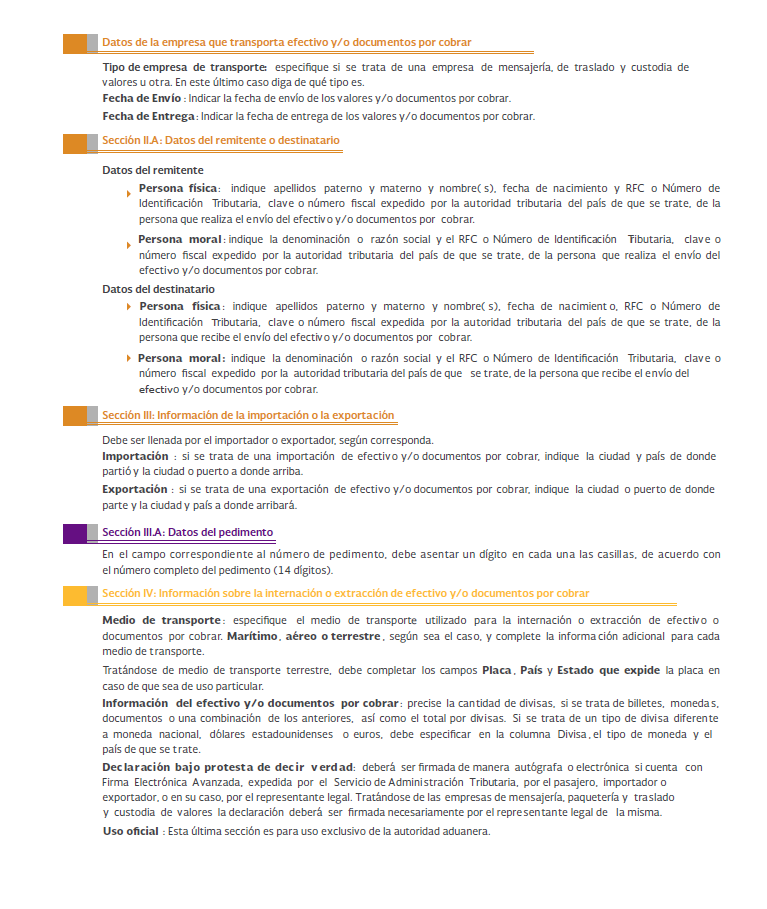 